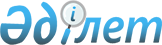 О проекте Закона Республики Казахстан "О ратификации Соглашения между Правительством Республики Казахстан и Правительством Российской Федерации о взаимодействии правоохранительных органов в обеспечении правопорядка на территории комплекса "Байконур" и Протокола между Правительством Республики Казахстан и Правительством Российской Федерации о внесении изменений и дополнений в Соглашение между Правительством Республики Казахстан и Правительством Российской Федерации о взаимодействии правоохранительных органов в обеспечении правопорядка на территории комплекса "Байконур" от 4 октября 1997 года"Постановление Правительства Республики Казахстан от 5 февраля 2008 года N 98

      Правительство Республики Казахстан ПОСТАНОВЛЯЕТ:

      внести на рассмотрение Мажилиса Парламента Республики Казахстан проект Закона Республики Казахстан "О ратификации Соглашения между Правительством Республики Казахстан и Правительством Российской Федерации о взаимодействии правоохранительных органов в обеспечении правопорядка на территории комплекса "Байконур" и Протокола между Правительством Республики Казахстан и Правительством Российской Федерации о внесении изменений и дополнений в Соглашение между Правительством Республики Казахстан и Правительством Российской Федерации о взаимодействии правоохранительных органов в обеспечении правопорядка на территории комплекса "Байконур" от 4 октября 1997 года".        Премьер-Министр 

      Республики Казахстан  СОГЛАШЕНИЕ 

между Правительством Республики Казахстан 

и Правительством Российской Федерации 

о взаимодействии правоохранительных органов 

в обеспечении правопорядка на территории 

комплекса "Байконур"       Правительство Республики Казахстан и Правительство Российской Федерации, в дальнейшем именуемые Сторонами, 

      руководствуясь  Соглашением  между Республикой Казахстан и Российской Федерацией об основных принципах и условиях использования космодрома "Байконур" от 28 марта 1994 года,  Договором  аренды комплекса "Байконур" между Правительством Республики Казахстан и Правительством Российской Федерации от 10 декабря 1994 года,  Соглашением  между Республикой Казахстан и Российской Федерацией о статусе города Байконыр, порядке формирования и статусе его органов исполнительной власти от 25 декабря 1995 года, 

      принимая во внимание международные договоры и соглашения в правоохранительной сфере, участниками которых являются Республика Казахстан и Российская Федерация, 

      выражая взаимную заинтересованность в обеспечении правопорядка и безопасности на территории комплекса "Байконур", 

      желая совершенствовать правовую основу взаимодействия правоохранительных органов обеих Сторон, 

      согласились о нижеследующем:  Статья 1       Понятия, используемые в настоящем Соглашении, имеют следующие значения: 

      "правоохранительные органы Республики Казахстан" - расположенные на территории города Байконыр суд, прокуратура, представительства Государственного следственного комитета и Министерства внутренних дел Республики Казахстан; 

      "правоохранительные органы Российской Федерации" - суды, органы прокуратуры, внутренних дел и другие государственные органы Российской Федерации, к компетенции которых относятся вопросы, регулируемые настоящим Соглашением.  Статья 2       Правоохранительные органы Сторон будут в пределах своей компетенции взаимодействовать и оказывать друг другу помощь в предупреждении, выявлении, пресечении, раскрытии и расследовании любых противоправных действий в отношении как российских, так и казахстанских физических и юридических лиц и их собственности, иных физических и юридических лиц и их собственности, находящихся на территории комплекса "Байконур".  Статья 3       При решении вопросов, связанных с оказанием взаимной помощи в поддержании правопорядка в соответствии со статьей 2 настоящего Соглашения, правоохранительные органы Сторон устанавливают между собой сношения непосредственно, за исключением вопросов, связанных с выдачей, уголовным преследованием и исполнением следственных поручений, затрагивающих права граждан и требующих санкции прокурора или судебного решения, сношения по которым осуществляются в порядке, установленном  Конвенцией  о правовой помощи и правовых отношениях по гражданским, семейным и уголовным делам от 22 января 1993 года.  Статья 4       1. Правопорядок, безопасность, особый режим проживания на территории комплекса "Байконур", а также его охрану обеспечивают правоохранительные органы Российской Федерации. 

      2. Для обеспечения взаимодействия правоохранительных органов Республики Казахстан и соответствующих органов Министерства внутренних дел Российской Федерации в 3-месячный срок после подписания настоящего Соглашения в городе Байконыр создают представительства Государственного следственного комитета и Министерства внутренних дел Республики Казахстан, которые действуют в соответствии с положениями, утверждаемыми Государственным следственным комитетом и Министерством внутренних дел Республики Казахстан и согласуемыми с Министерством внутренних дел Российской Федерации и Главой администрации города Байконыр в пределах его компетенции.  Статья 5       1. Дела и материалы о правонарушениях, совершенных на территории-комплекса "Байконур", рассматриваются правоохранительными органами Российской Федерации, за исключением преступлений, совершенных на территория комплекса "Байконур" гражданами Республики Казахстан против Республики Казахстан, ее физических и юридических лиц. В этих случаях правоохранительные органы Российской Федерации после проведения неотложных действий передают материалы и соответствующих лиц правоохранительным органам Республики Казахстан. 

      2. Правоохранительные органы Российской Федерации рассматривают дела и материалы о правонарушениях, указанных в пункте 1 настоящей статьи, в соответствии с законодательством Российской Федерации, если иное не предусмотрено настоящим Соглашением.  Статья 6       1. Оперативно-розыскные мероприятия, проводимые на территории комплекса "Байконур", осуществляются правоохранительными органами Российской Федерации. Пределы оперативно-розыскных мероприятий, проводимых Представительствами Государственного следственного комитета и Министерства внутренних дел Республики Казахстан при оперативном сопровождении уголовных дел их подследственности, будут определены Положениями об этих Представительствах. 

      2. По делам, подпадающим под юрисдикцию Российской Федерации, оперативно-розыскные мероприятия, процессуальные и иные действия вне территории комплекса "Байконур" производятся правоохранительными органами Республики Казахстан по запросу правоохранительных органов Российской Федерации, либо правоохранительными органами Российской Федерации по согласованию с правоохранительными органами Республики Казахстан. 

      3. Требования к содержанию и оформлению запроса о содействии, порядок его исполнения регламентируются соответствующими межведомственными соглашениями.  Статья 7       1. Правоохранительные органы Республики Казахстан при возбуждении уголовного дела в отношении граждан Российской Федерации, иностранных граждан и лиц без гражданства, постоянно или временно проживающих на территории комплекса "Байконур", а также при их задержании или аресте вне территории комплекса "Байконур", незамедлительно уведомляют об этом соответствующие правоохранительные органы Российской Федерации. 

      2. Правоохранительные органы Российской Федерации при возбуждении уголовного дела в отношении граждан Республики Казахстан, их аресте и задержании незамедлительно уведомляют об этом соответствующие правоохранительные органы Республики Казахстан.  Статья 8       По взаимной договоренности правоохранительные органы Республики Казахстан и правоохранительные органы Российской Федерации могут создавать совместные оперативно-следственные группы (бригады) для расследования отдельных преступлений. При этом применяется уголовно-процессуальное законодательство государства, в производстве правоохранительных органов которого находится конкретное уголовное дело.  Статья 9       Правоохранительные органы Республики Казахстан и правоохранительные органы Российской Федерации будут незамедлительно извещать друг друга о всех ставших им известными правонарушениях, относящихся к юрисдикции соответственно Республики Казахстан или Российской Федерации, а также проводить неотложные следственные и иные действия до прибытия представителей правоохранительных органов другой Стороны, которым будут передаваться все относящиеся к делу материалы и вещественные доказательства.  Статья 10       1. Правоохранительные органы Республики Казахстан и правоохранительные органы Российской Федерации оказывают друг другу содействие в конвоировании и этапировании задержанных, подследственных, подсудимых и осужденных на территории Республики Казахстан. 

      2. Конвоирование и этапирование лиц, арестованных (осужденных) правоохранительными органами Российской Федерации, осуществляется в соответствии с порядком и правилами, установленными законодательством Российской Федерации.  Статья 11       1. Исполнение наказаний за совершение административных правонарушений осуществляется в соответствии с законодательством Российской Федерации. 

      2. Граждане Российской Федерации, иностранные граждане и лица без гражданства, осужденные к лишению свободы судом Российской Федерации на территории комплекса "Байконур", отбывают наказание на территории Российской Федерации.  Статья 12       1. Организация и обеспечение паспортно-визовой работы, лицензионно-разрешительной системы в сферах оборота оружия, боеприпасов, взрывчатых и сильнодействующих ядовитых веществ, средств типографской техники и цветного копирования, частной охранной и детективной деятельности, а также функции государственной автомобильной инспекции, вневедомственной охраны имущества на территории комплекса "Байконур" осуществляются правоохранительными органами Российской Федерации в соответствии с законодательством Российской Федерации. 

      В 3-месячный срок со дня подписания настоящего Соглашения правоохранительные органы Республики Казахстан сообщат правоохранительным органам Российской Федерации о всех ранее выданных лицензиях и разрешениях. 

      2. Организация и обеспечение паспортно-визовой работы, выдачи разрешений на охотничье оружие и регистрация автомототранспортных средств, принадлежащих физическим и юридическим лицам Республики Казахстан, на территории города Байконыр осуществляются Представительством Министерства внутренних дел Республики Казахстан. 

      3. Автотранспортные средства, принадлежащие или находящиеся в пользовании любых физических и юридических лиц на территории комплекса "Байконур" подлежат учету в соответствующих правоохранительных органах Российской Федерации.  Статья 13       При сопровождении специальных грузов Российской Федерации, предназначенных для обеспечения функционирования комплекса "Байконур", конвоирования и этапирования подследственных, подсудимых, осужденных, а также при исполнении других служебных обязанностей на территории Республики Казахстан сотрудники правоохранительных органов Российской Федерации, командированные или проходящие службу на комплексе "Байконур", вправе иметь табельное огнестрельное оружие и специальные средства, порядок применения и использования которых устанавливается в соответствии с законодательством Республики Казахстан.  Статья 14       Споры, которые могут возникнуть в связи с толкованием и применением настоящего Соглашения, будут разрешаться путем консультаций и переговоров между заинтересованными правоохранительными органами Республики Казахстан и правоохранительными органами Российской Федерации или их центральными учреждениями. В случае, если спор не будет урегулирован в процессе переговоров. Стороны назначат согласительную комиссию, решение которой будет иметь обязательный характер для обеих Сторон.  Статья 15       Настоящее Соглашение временно применяется со дня подписания. Оно вступает в силу с даты последнего из уведомлений о выполнении Сторонами необходимых внутригосударственных процедур и будет действовать в течение всего срока аренды Российской Федерацией комплекса "Байконур", если ни одна из Сторон не заявит путем письменного уведомления о своем желании прекратить действие настоящего Соглашения не позднее, чем за 6 месяцев до истечения соответствующего срока его действия.       Совершено в Алматы 04.10.1997 года, в двух подлинных экземплярах, каждый на казахском и русском языках, причем оба текста имеют одинаковую силу.          За Правительство                           За Правительство 

       Республики Казахстан                       Российской Федерации  ПРОТОКОЛ 

между Правительством Республики Казахстан 

и Правительством Российской Федерации о внесении изменений и 

дополнений в Соглашение между Правительством Республики 

Казахстан и Правительством Российской Федерации о 

взаимодействии правоохранительных органов в обеспечении 

правопорядка на территории комплекса "Байконур" 

от 4 октября 1997 года       Правительство Республики Казахстан и Правительство Российской Федерации, именуемые в дальнейшем Сторонами, 

      руководствуясь положениями  Меморандума  между Республикой Казахстан и Российской Федерацией о дальнейшем развитии сотрудничества по вопросам обеспечения функционирования комплекса "Байконур" от 9 января 2004 года, 

      желая внести изменения и дополнения в  Соглашение  между Правительством Республики Казахстан и Правительством Российской Федерации о взаимодействии правоохранительных органов в обеспечении правопорядка на территории комплекса "Байконур" от 4 октября 1997 года (далее - Соглашение), 

      согласились о нижеследующем:  Статья 1       Внести в Соглашение следующие изменения и дополнения: 

      1) в абзаце пятом преамбулы слова "правоохранительных органов обеих Сторон" заменить словами "правоохранительных органов государств обеих Сторон"; 

      2) абзац второй статьи 1 изложить в следующей редакции: 

      "правоохранительные органы Республики Казахстан" - расположенные на территории города Байконур суд, прокуратура, представительство Министерства внутренних дел Республики Казахстан."; 

      3) в статье 2 слова "Правоохранительные органы Сторон" заменить словами "Правоохранительные органы государств Сторон"; 

      4) статью 3 изложить в следующей редакции: "Статья 3       При решении вопросов, связанных с оказанием взаимной помощи в поддержании правопорядка в соответствии со статьей 2 настоящего Соглашения, правоохранительные органы государств Сторон устанавливают между собой сношения непосредственно, за исключением вопросов, связанных с выдачей."; 

      5) пункт 2 статьи 4 изложить в следующей редакции: 

      "2. Для обеспечения взаимодействия правоохранительных органов Республики Казахстан и соответствующих органов Министерства внутренних дел Российской Федерации в трехмесячный срок после подписания настоящего Соглашения в городе Байконур создается представительство Министерства внутренних дел Республики Казахстан, которое действует в соответствии с положением, утверждаемым Министерством внутренних дел Республики Казахстан и согласуемым с Министерством внутренних дел Российской Федерации и Главой администрации города Байконур в пределах его компетенции."; 

      6) статью 5 изложить в следующей редакции: "Статья 5       1. Дела и материалы о правонарушениях, совершенных на территории комплекса "Байконур", рассматриваются правоохранительными органами Российской Федерации в соответствии с законодательством Российской Федерации, если иное не предусмотрено настоящим Соглашением. 

      2. В случае совершения преступлений на территории комплекса "Байконур" гражданами Республики Казахстан, а также гражданами третьих государств и лицами без гражданства, зарегистрированными на территории Республики Казахстан (за исключением территории комплекса "Байконур"), правоохранительные органы Российской Федерации после проведения необходимых процессуальных действий в рамках предварительного следствия либо дознания передают дела и материалы, а также соответствующих лиц правоохранительным органам Республики Казахстан через органы прокуратуры государств Сторон, находящиеся на территории комплекса "Байконур". 

      3. Правоохранительные органы государств Сторон информируют друг друга о результатах разбирательства по делам и материалам, переданным в рамках настоящего Соглашения. 

      4. Граждане государства одной Стороны, граждане третьих государств или лица без гражданства, совершившие на территории комплекса "Байконур" преступления против основ конституционного строя и безопасности государства другой Стороны, привлекаются к ответственности по законодательству государства этой другой Стороны, и при этом действуют компетентные правоохранительные органы государства этой другой Стороны."; 

      7) пункт 1 статьи 6 изложить в следующей редакции: 

      "1. Оперативно-розыскные мероприятия осуществляются на территории комплекса "Байконур" правоохранительными органами Российской Федерации. Пределы оперативно-розыскных мероприятий, проводимых представительством Министерства внутренних дел Республики Казахстан при оперативном сопровождении уголовных дел его подследственности, будут определены положением об этом представительстве. 

      Оперативно-розыскные мероприятия, процессуальные и иные действия по делам, подпадающим под юрисдикцию Республики Казахстан, производятся на территории комплекса "Байконур" по запросу правоохранительных органов Республики Казахстан правоохранительными органами Российской Федерации либо правоохранительными органами Республики Казахстан после согласования с правоохранительными органами Российской Федерации."; 

      8) статью 7 изложить в следующей редакции: "Статья 7       1. Правоохранительные органы Республики Казахстан при возбуждении уголовного дела в отношении граждан Российской Федерации, также граждан третьих государств и лиц без гражданства, зарегистрированных на территории Российской Федерации и (или) на территории комплекса "Байконур", постоянно или временно проживающих на территории комплекса "Байконур", их задержании или аресте вне территории комплекса "Байконур" незамедлительно уведомляют об этом соответствующие правоохранительные органы Российской Федерации. 

      2. Правоохранительные органы Российской Федерации при возбуждении уголовного дела в отношении граждан Республики Казахстан, а также граждан третьих государств и лиц без гражданства, зарегистрированных на территории Республики Казахстан, их задержании или аресте за преступления, совершенные на территории комплекса "Байконур", незамедлительно уведомляют об этом соответствующие правоохранительные органы Республики Казахстан."; 

      9) в статье 9 слова "правоохранительных органов другой Стороны" заменить словами "правоохранительных органов государства другой Стороны"; 

      10) статью 10 изложить в следующей редакции: "Статья 10       1. Правоохранительные органы Республики Казахстан и правоохранительные органы Российской Федерации оказывают друг другу содействие в конвоировании и этапировании задержанных, подследственных, подсудимых и осужденных на территории Республики Казахстан. 

      2. Граждане Российской Федерации, а также граждане третьих государств и лица без гражданства, зарегистрированные на территории Российской Федерации и (или) на территории комплекса "Байконур", являющиеся подозреваемыми, обвиняемыми или подсудимыми и направляемые для проведения процессуальных действий на территорию Республики Казахстан или Российской Федерации, а также осужденные к лишению свободы судом Российской Федерации на территории комплекса "Байконур" и направляемые для дальнейшего отбывания наказания в Российскую Федерацию, этапируются на территорию Республики Казахстан или через нее без соблюдения установленных правил выдачи и передачи данной категории лиц. 

      3. Конвоирование и этапирование лиц, арестованных (осужденных) правоохранительными органами Российской Федерации, осуществляется в соответствии с порядком и правилами, установленными законодательством Российской Федерации. 

      4. Документы о выполнении действий, указанных в пунктах 1 и 2 настоящей статьи, направляются правоохранительными органами Российской Федерации, расположенными на территории комплекса "Байконур", непосредственно в соответствующее территориальное подразделение Министерства юстиции Республики Казахстан по согласованию с прокурором города Байконур, уполномоченным Генеральным прокурором Республики Казахстан."; 

      11) статью 11 изложить в следующей редакции: "Статья 11       1. Исполнение наказаний за совершение административных правонарушений на территории комплекса "Байконур" осуществляется в соответствии с законодательством Российской Федерации, за исключением наказаний за совершение административных правонарушений в сферах, отнесенных к компетенции представительства Министерства внутренних дел Республики Казахстан в соответствии с пунктом 2 статьи 12 настоящего Соглашения. 

      2. Граждане Российской Федерации, а также граждане третьих государств и лица без гражданства, зарегистрированные на территории Российской Федерации и (или) на территории комплекса "Байконур", отбывают уголовное наказание за преступления, совершенные на территории комплекса "Байконур", на территории Российской Федерации, если оно не может быть исполнено на территории комплекса "Байконур". 

      Граждане Республики Казахстан, а также граждане третьих государств и лица без гражданства, зарегистрированные на территории Республики Казахстан, отбывают уголовное наказание за преступления, совершенные на территории комплекса "Байконур", на территории Республики Казахстан."; 

      12) в статье 12: 

      абзац второй пункта 1 исключить; 

      дополнить пунктом 4 следующего содержания: 

      "4. В случае необходимости правоохранительные органы государств Сторон осуществляют обмен сведениями о зарегистрированных на территории комплекса "Байконур" автомототранспортных средствах, а также о выданных на территории комплекса "Байконур" лицензиях и разрешениях на охотничье огнестрельное оружие".  Статья 2       Настоящий Протокол вступает в силу в порядке, предусмотренном статьей 15 Соглашения, и действует до прекращения действия Соглашения.       Совершено в г. Уральске 3 октября 2006 года в двух экземплярах, каждый на казахском и русском языках, причем оба текста имеют одинаковую силу.          ЗА ПРАВИТЕЛЬСТВО                               ЗА ПРАВИТЕЛЬСТВО 

       РЕСПУБЛИКИ КАЗАХСТАН                           РОССИЙСКОЙ ФЕДЕРАЦИИ 
					© 2012. РГП на ПХВ «Институт законодательства и правовой информации Республики Казахстан» Министерства юстиции Республики Казахстан
				